________________________________________________     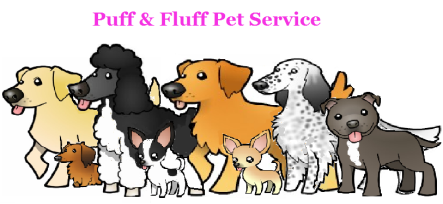 508-207-0130                                                                                      Emergency Contact& Vet AuthorizationEmergency Contact InformationYour emergency contact should be someone local and someone that, in the event of emergency, has access to your home.Emergency Contact Name ______________________________________Home Phone __________________ Work Phone __________________ Cell Phone __________________Vet Information and Release FormVet Clinic ____________________________________________________Address ___________________________________ City ________________ State _____ Zip _______Phone _____________________________I understand that in the event of an emergency, Puff & Fluff Pet Service will make every attempt to contact me. In the event that I cannot be reached, I authorize the following:In the event of illness or injury, I authorize Puff & Fluff Pet Service Not to seek appropriate medical treatment for my pet. I understand that every effort will be made to take my pet to the vet clinic specified on the emergency form if the situation permits however; Puff & Fluff Pet Service has the authority to seek treatment at any veterinary clinic. Furthermore, I agree to reimburse Puff & Fluff Pet Service within 14 days of incident for veterinary fees and all related costs including transportation in any amount up to $_____________ (please specify dollar amount per pet. Common amounts are $200, $1000, or unlimited).This release does not expire and will remain valid for all future Puff & Fluff Pet Service.Client Signature _____________________________________ Date _______________Printed Name _______________________________________